GUÍA DE APRENDIZAJE N°1CIENCIAS PARA LA CIUDADANÍA 3° MEDIO ¿POR QUÉ ME HACE BIEN HACER DEPORTE?Profesora Franchesca Gajardo ChávezNombre: ………………………………………………………   Fecha:………...………UNIDAD 1: ¿Cómo contribuir a mi salud y la de los demás?Objetivo: Analizar y argumentar por qué hace bien hacer deporte.ACTIVIDAD: 1.- Analice, reflexione y responda brevemente y con letra clara las siguientes interrogantes utilizando su sentido común y apoyándose en su guía de contenidos.a.- ¿Por qué es necesario practicar deportes en la adolescencia?b.- ¿Cómo te sientes después de practicar actividad física?c.- En general ¿Cuáles son los principales beneficios de realizar deporte?d.- ¿Qué aspectos de la salud se ven beneficiados con el deporte?e.- ¿Cómo solucionarían las dificultades que evitan practicarlos? Mencione un ejemplo.f.- ¿Qué daños produce el sedentarismo?2.- Elabore un tríptico informativo que tenga como objetivo informar al lector sobre los beneficios de realizar deporte y fomentar la actividad física para mejorar su salud. Utilice para su confección la guía de contenidos.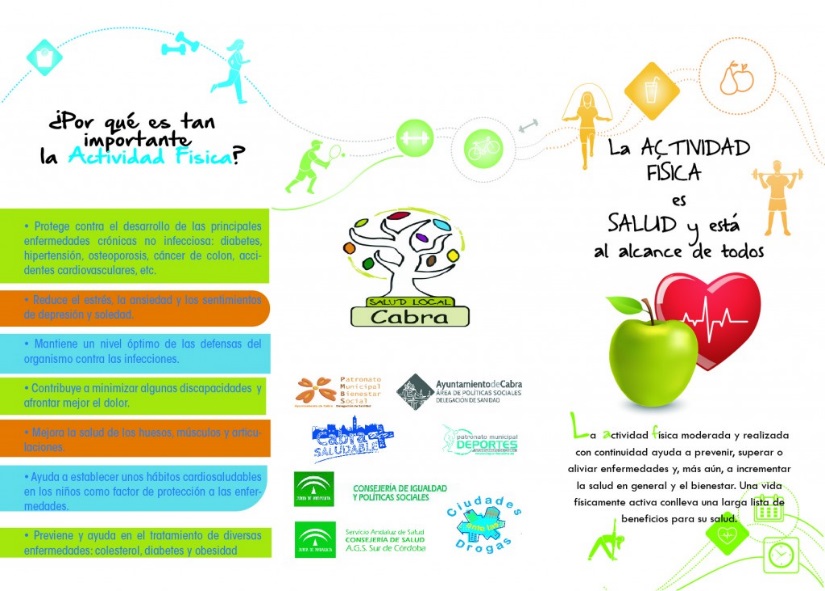 Consideraciones: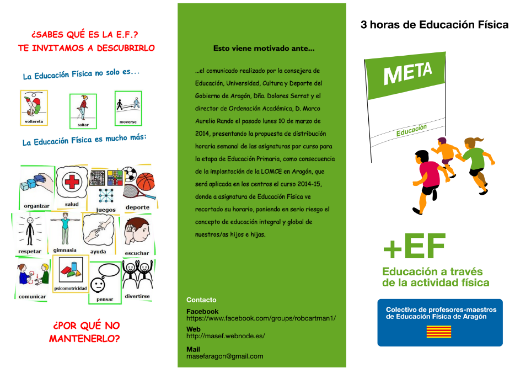 Título llamativo.Imágenes/dibujos (mínimo 3)Información en todas sus caras.Textos breves.Información de fuente confiable.Creatividad y Limpieza. Tamaño a elección (hoja tamaño carta u oficio)Ojo…¡El tríptico no debe llevar su nombre!